Конспект ООД для детей с ОВЗ по теме: «День Победы»Цель: Расширять и уточнять представления детей о празднике — День Победы, его значении в жизни нашей страны.Задачи.Образовательные. Уточнять и расширять знания детей о празднике «День Победы»; учить составлять рассказ по опорным картинкам.Коррекционно-развивающие. Создавать условия для развития зрительного и слухового восприятия, долговременной памяти, мыслительной деятельности через наглядные пособия; обогащать активный словарный запас; развивать мелкую моторику кистей рук через выполнение графических заданий.Воспитательные. Воспитывать уважение к военным профессиям; уважение к своей Родине; уважение к старшим; усидчивость и самостоятельность при выполнении заданий.Ход ООД.Организационный момент.1)Игра со счетными палочкамиПедагог предлагает детям выложить из счетных палочек звезду пятиконечную (из 10 палочек). Педагог сам выкладывает из магнитных палочек на доске звезду.-Ребята, что у вас получилось? (Звезда)-А где вы могли видеть такие звезды? (Ответы детей)2. Основная часть2) Беседа.-Какое сейчас время года? (Весна)-Какой праздник отмечают весной 9 мая в России? (День Победы)-75 лет назад закончилась Великая Отечественная война, которая длилась 4 года. На нашу страну напали враги, их называли фашистами. Они убивали мирных жителей — детей, стариков, женщин. Фашисты хотели захватить нашу страну, победить ее, уничтожить. Но народ наш встал на защиту своей страны. Воевали не только мужчины, но и женщины, старики, дети. Битва на свободу нашей земли длилась долгих 4 года.-Почему названа эта война Великой Отечественной?-Великая — потому что воевал весь наш народ, наша страна потеряла 26 миллионов людей. Были разрушены и сожжены города, сёла.-Отечественная — потому что люди защищали свое Отечество, то есть Родину - свою родную землю на которой родились, росли и работали.-9 мая 1945 года (75 лет назад) окончилась война и знамя Победы было установлено на родине фашистов. Каждый год 9 мая все люди нашей страны отмечают День Победы над врагом. В память о павших (погибших) соотечественниках люди устанавливали памятники героям Великой Отечественной войны.-9 мая жители городов и сёл несут цветы к памятникам погибших воинов, памятникам жертв войны. Так они чтут память героев своей независимой Родины.-В этот день люди поздравляют в первую очередь ветеранов Великой Отечественной войны с Победой.-Кто такие ветераны? (Это люди, которые с оружием в руках защищали нашу Родину)-Мы тоже с вами почтим память погибших за нашу Родину и поздравим ветеранов с Победой.-Особое событие, которое происходит 9 мая — это парад Победы на Красной площади в Москве. Вся страна смотрит по телевизору парад Победы. По Красной площади маршируют солдаты, проезжает военная техника, над площадью пролетают самолеты.-Это традиция - проводить парад Победы на Красной площади появилась в далеком 1941 году, когда фашисты напали на нашу страну, близко подошли к Москве и солдаты прямо с торжественного парада, с Красной площади шли на фронт — защищать Москву. Вечером в честь победителей устраивают салют.         Сейчас я прочитаю вам стихотворение, которое называется "Майский праздник", а вы внимательно слушаете и затем ответите на мои вопросы.3) Стихотворение «Майский праздник»Майский праздник – День ПобедыОтмечает вся страна.Надевают наши деды боевые ордена.                                           Их с утра зовёт дорогаНа торжественный парад.И задумчиво с порогаВслед им бабушки глядят.Что такое День Победы?                                           Это утренний парад:Едут танки и ракеты,Марширует строй солдат.Что такое День Победы?      Это праздничный салют:Фейерверк взлетает в небо,Рассыпаясь там и тут.Вопросы-Какой праздник отмечает наша страна? (Ответы детей)-Почему стихотворение называется Майский праздник? (Ответы детей)-Кто такие ветераны? (Ответы детей)-Куда идут ветераны с боевыми орденами?-Что такое день Победы? (Парад, салют)4)Игра «Шары»(см. приложение 1)-На параде можно увидеть множество разноцветных воздушных шаров.-Сегодня мы тоже нарисуем шары.Задание:Обвести пунктирные линии синим карандашом и раскрасить шары красным, синим, зеленым цветом.5) Игра «Попади в цель» (игра с мячом)-Наши дедушки и прадедушки воевали с оружием в руках.-Сегодня мы тоже с вами будем бросать "гранаты" в цель.-Целью нам будет служить ведерко, а "гранатами" будут мячики.Дети должны по очереди попасть мягким мячом в ведерко.6) Физкультминутка-Ребята, вы умеете надувать шары? (Да)-Покажите, как вы надуваете шары. (Дети должны глубоко вдохнуть и протяжно выдохнуть)-Покажите, как летают голуби. (Машут руками как птицы)-Отлично! Тогда по команде «Шары» - вы показываете, как умеете надувать шарики.-По команде «Голуби» - вы показываете, как летят голуби.7)Игра «Солдатское письмо» (см. приложение 2)-Во время войны не хватало даже бумаги, конвертов.-И люди придумали складывать письма треугольниками и писать сверху адрес того, кому они отправляют свое письмо.-Вот мы тоже сегодня с вами научимся складывать письма треугольниками.Дети должны из бумаги (прямоугольной формы) сложить конверт треугольником.8) Итог занятия-Какое сейчас время года? (Весна)-Какой по счету идет весенний месяц, как он называется? (Май, третий по счету месяц весны)-Какой праздник отмечают у нас в России 9 мая? (День Победы)-Кого поздравляют с Днем Победы в первую очередь? (Ветеранов Великой Отечественной войны)Приложение 1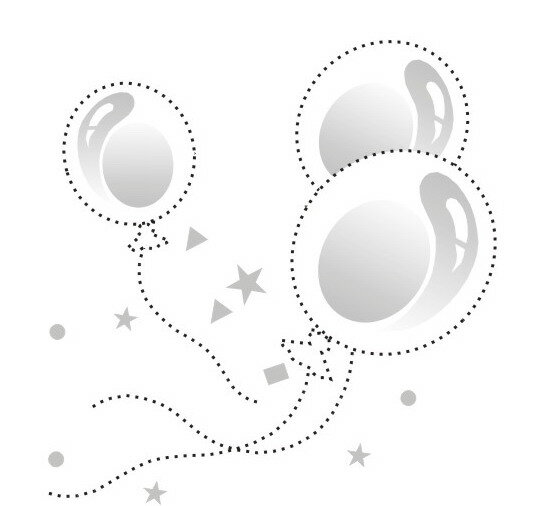 Приложение 2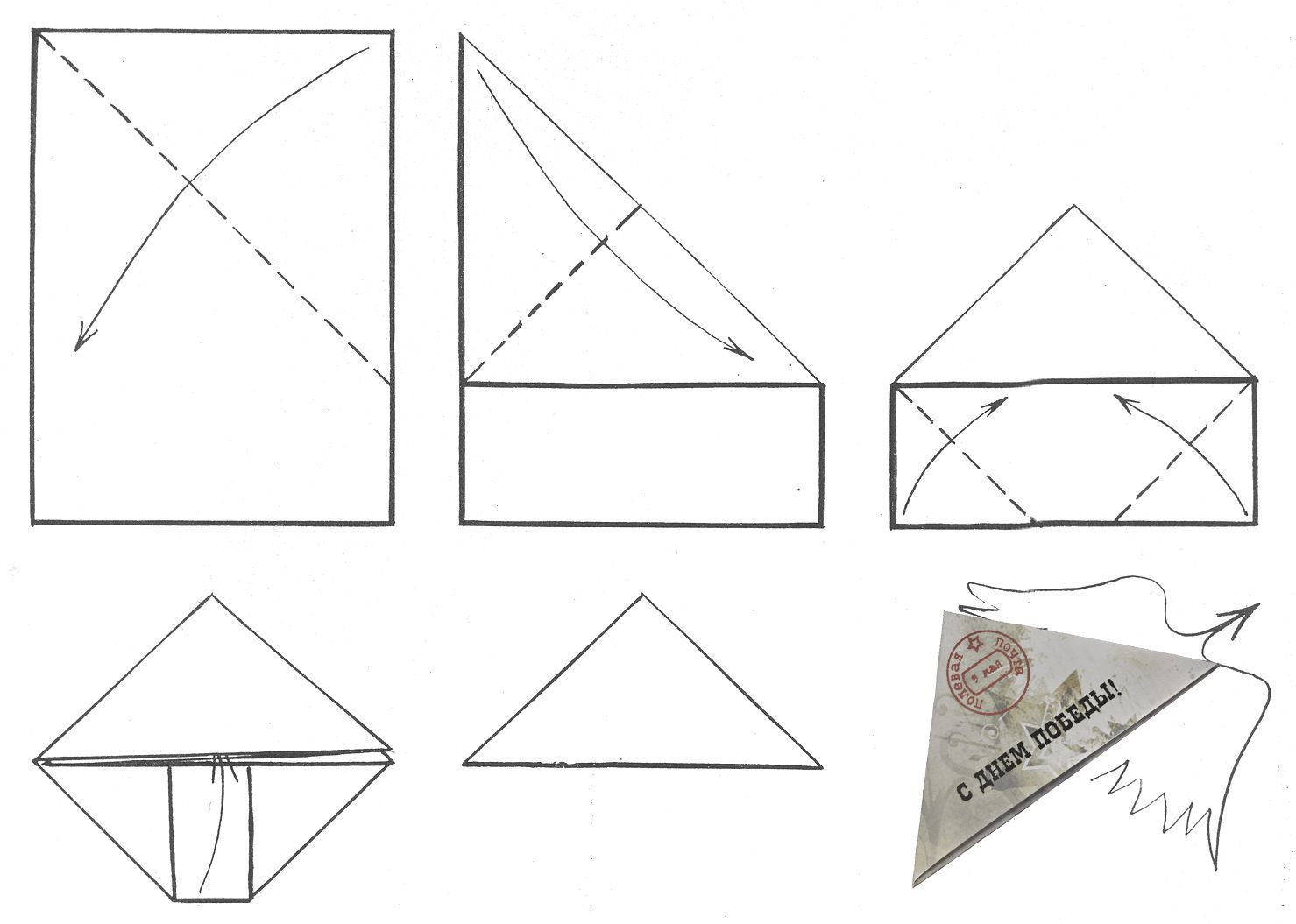 